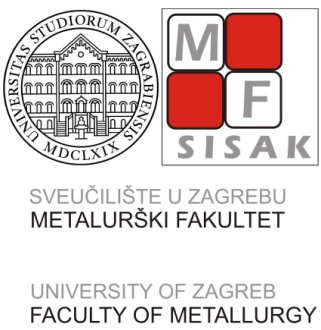 SVEUČILIŠTE U ZAGREBU															      ZR-1METALURŠKI FAKULTETa) sveučilišni preddiplomski studij Metalurgijab) sveučilišni preddiplomski studij Sigurnost, zdravlje na radu i radni  okolišc) izvanredni sveučilišni stručni preddiplomski studij Ljevarstvo___________________________________               (ime i prezime studenta)___________________________________               (kontakt telefon, e-mail)___________________________________               (matični broj studenta)     METALURŠKI FAKULTET                        POVJERENSTVO ZA NASTAVUPredmet: Molba za odobrenje teme završnog rada, imenovanje voditelja, suvoditelja i stručnog voditelja te Povjerenstva za ocjenu i obranu završnog radaBudući da sam stekao/la uvjete za prijavu teme završnog rada molim vas da mi odobrite izradu završnog rada pod naslovom:Hrvatski: ______________________________________________________________________________________________________________________________________________Engleski: ______________________________________________________________________________________________________________________________________________Obrazloženje:_______________________________________________________________________________________________________________________________________________________________________________________________________________________________________________________________________________________________________________________________________________________________________________________Za voditelja završnog rada predlažem:				___________________________________Za suvoditelja završnog rada predlažem:			___________________________________Za stručnog voditelja završnog rada predlažem:	___________________________________Za članove Povjerenstva za ocjenu i obranu završnog rada predlažem:Predsjednik:	________________________________________________________________Član:			________________________________________________________________Član:			________________________________________________________________Član:			________________________________________________________________Član:			________________________________________________________________Zamjenski član: ______________________________________________________________U Sisku, _________________ ______________________________                               ______________________________              (potpis studenta) 	                                                   (potpis voditelja završnog rada)__________________________________________________________________________Potvrđujem da su uvidom u studentsku dokumentaciju zadovoljeni uvjeti za pokretanje postupka izrade završnog rada.NAPOMENA:__________________________________________________________________________________________________________________________________________    ________________________________   (potpis voditeljice Studentske referade)SVEUČILIŠTE U ZAGREBU															      ZR-2METALURŠKI FAKULTETa) sveučilišni preddiplomski studij Metalurgijab) sveučilišni preddiplomski studij Sigurnost, zdravlje na radu i radni  okolišc) izvanredni sveučilišni stručni preddiplomski studij Ljevarstvo___________________________________             (ime i prezime studenta)___________________________________             (kontakt telefon, e-mail)___________________________________              (matični broj studenta)                   METALURŠKI FAKULTET                                             PRODEKAN ZA NASTAVUPredmet: Molba za pristup obrani završnog radaBudući da sam položio/la sve ispite i izradio/la završni rad pod naslovom:______________________________________________________________________________________________________________________________________________________i voditeljstvom:	_____________________________________________________________molim da mi odobrite datum i vrijeme obrane završnog rada.U dogovoru s članovima Povjerenstva za ocjenu i obranu završnog rada predlažem sljedeći datum i vrijeme obrane završnog rada: ____________________________________________U Sisku, ________________________________________________________                               ______________________________              (potpis studenta) 	                                                   (potpis voditelja završnog rada)Odobravam obranu završnog rada kako je navedeno u molbi:  ________________________________  (potpis prodekana za nastavu)Prilog:završni rad   (3x)   (5x)indekspotvrda iz Knjižnicepotvrda iz Računovodstva